ПРОЕКТО внесении изменений в постановление Кабинета Министров Республики Татарстан от 03.11.2004 № 471 «О преобразовании историко-архитектурного и природного парка «Долгая Поляна» в государственный природный заказник регионального значения комплексного профиля «Долгая Поляна» и признании утратившим силу Постановления Кабинета Министров Республики Татарстан от 07.07.2000 № 486 «Об организации историко-архитектурного и природного парка «Долгая Поляна» на территории Тетюшского района»Кабинет Министров Республики Татарстан ПОСТАНОВЛЯЕТ: 1. Внести в постановление Кабинета Министров Республики Татарстан от 03.11.2004 № 471 «О преобразовании историко-архитектурного и природного парка «Долгая Поляна» в государственный природный заказник регионального значения комплексного профиля «Долгая Поляна» и признании утратившим силу Постановления Кабинета Министров Республики Татарстан от 07.07.2000 № 486 «Об организации историко-архитектурного и природного парка «Долгая Поляна» на территории Тетюшского района» (с изменениями, внесенными постановлениями Кабинета Министров Республики Татарстан от 18.07.2005 № 352, от 22.04.2010 № 292, от 14.04.2011 № 295, от 09.02.2012 № 93, от 02.05.2012 № 349, от 15.04.2015 № 253, от 11.06.2016 № 398, от 21.05.2018 № 382, от 25.12.2018 № 1223, от 17.10.2019 № 930, от 20.12.2021 № 1255, от 22.02.2022 № 152) следующие изменения:пункт 2 изложить в следующей редакции:«2. Утвердить прилагаемое:Положение о государственном природном заказнике регионального значения комплексного профиля «Долгая Поляна»;графическое описание местоположения границ государственного природного заказника регионального значения комплексного профиля «Долгая Поляна».»;пункт 4 изложить в следующей редакции: «4. Учитывать при разработке документов территориального планирования, проведении инвентаризации земель границы и особенности режима особой охраны государственного природного заказника регионального значения комплексного профиля «Долгая Поляна».»;в Положении о государственном природном заказнике регионального значения комплексного профиля «Долгая Поляна», утвержденном указанным постановлением:пункты 1-3 раздела I изложить в следующей редакции:«1. Государственный природный заказник регионального значения комплексного профиля «Долгая Поляна» (далее – ГПКЗ «Долгая Поляна», заказник) является особо охраняемой природной территорией регионального значения, образованной с целью сохранения и восстановления уникального природного ландшафта, природных комплексов, биологического разнообразия, редких объектов растительного и животного мира, и среды их обитания.Заказник расположен на территории Тетюшского муниципального районов Республики Татарстан и имеет общую площадь 408,34 гектара.2. Заказник входит в состав природно-заповедного фонда Республики Татарстан.Границы заказника обозначаются на местности специальными информационными знаками с кратким изложением режима особой охраны заказника и схемой его границ.3. Заказник находится в ведении Государственного комитета Республики Татарстан по биологическим ресурсам.Местонахождение Государственного комитета Республики Татарстан по биологическим ресурсам: Республика Татарстан, г. Казань, ул. Карима Тинчурина, д. 29.»;разделы II и III изложить в следующей редакции:«II. Основные задачи Государственного комитета Республики Татарстан по биологическим ресурсам при организации деятельности заказника11. Основными задачами Государственного комитета Республики Татарстан по биологическим ресурсам при организации деятельности заказника являются:обеспечение сохранения биологического разнообразия;предотвращение негативного воздействия хозяйственной и иной деятельности на окружающую среду;развитие и совершенствование системы особо охраняемых природных территорий регионального значения.III. Функции Государственного комитета Республики Татарстан по биологическим ресурсам по организации деятельности заказника12. Государственный комитет Республики Татарстан по биологическим ресурсам в соответствии с возложенными на него задачами по организации деятельности заказника осуществляет следующие основные функции:управление охраной, воспроизводством объектов животного мира, регулирование использования объектов животного мира;управление в области организации и функционирования особо охраняемых природных территорий регионального значения, ведение Красной книги Республики Татарстан;региональный государственный контроль (надзор) в области охраны и использования особо охраняемых природных территорий, включая региональный государственный контроль (надзор) в области обеспечения санитарной (горно-санитарной) охраны природных лечебных ресурсов, лечебно-оздоровительных местностей и курортов.»;раздел IV признать утратившим силу;дополнить указанное постановление графическим описанием местоположения границ государственного природного заказника регионального значения комплексного профиля «Долгая Поляна» (прилагается).2. Государственному комитету Республики Татарстан по биологическим                 ресурсам:обеспечить в установленном порядке представление сведений об изменении границ государственного природного заказника регионального значения комплексного профиля «Долгая Поляна» в публично-правовую компанию «Роскадастр»;представить в Кабинет Министров Республики Татарстан проект постановления Кабинета Министров Республики Татарстан о внесении соответствующих изменений в Государственный реестр особо охраняемых природных территорий Республики Татарстан.Премьер-министрРеспублики Татарстан                                                                                    А.В.ПесошинУтвержденопостановлением Кабинета Министров Республики Татарстанот _________2022 № ______Графическое описание местоположения границгосударственного природного заказника регионального значения комплексного профиля «Долгая Поляна»Раздел 1Раздел 2Раздел 3Раздел 4План границ объекта – государственного природного заказника регионального значения комплексного профиля «Долгая Поляна»Обзорная схема 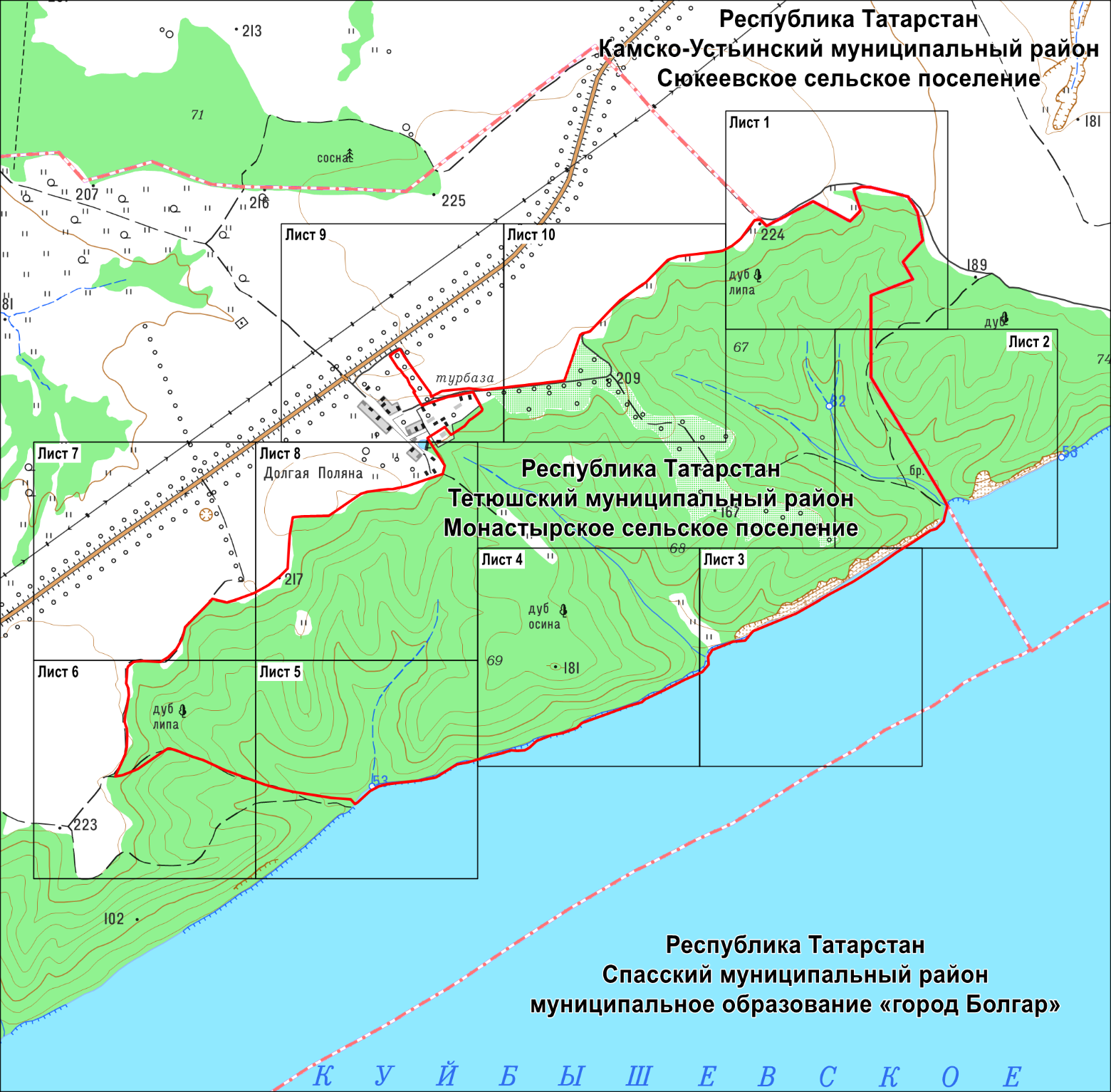 Масштаб 1 : 25 000Используемые условные знаки и обозначения:	– граница объекта	– граница муниципального района, городского округа	– граница поселенияРаздел 4План границ объекта – государственного природного заказника регионального значения комплексного профиля «Долгая Поляна»Лист 1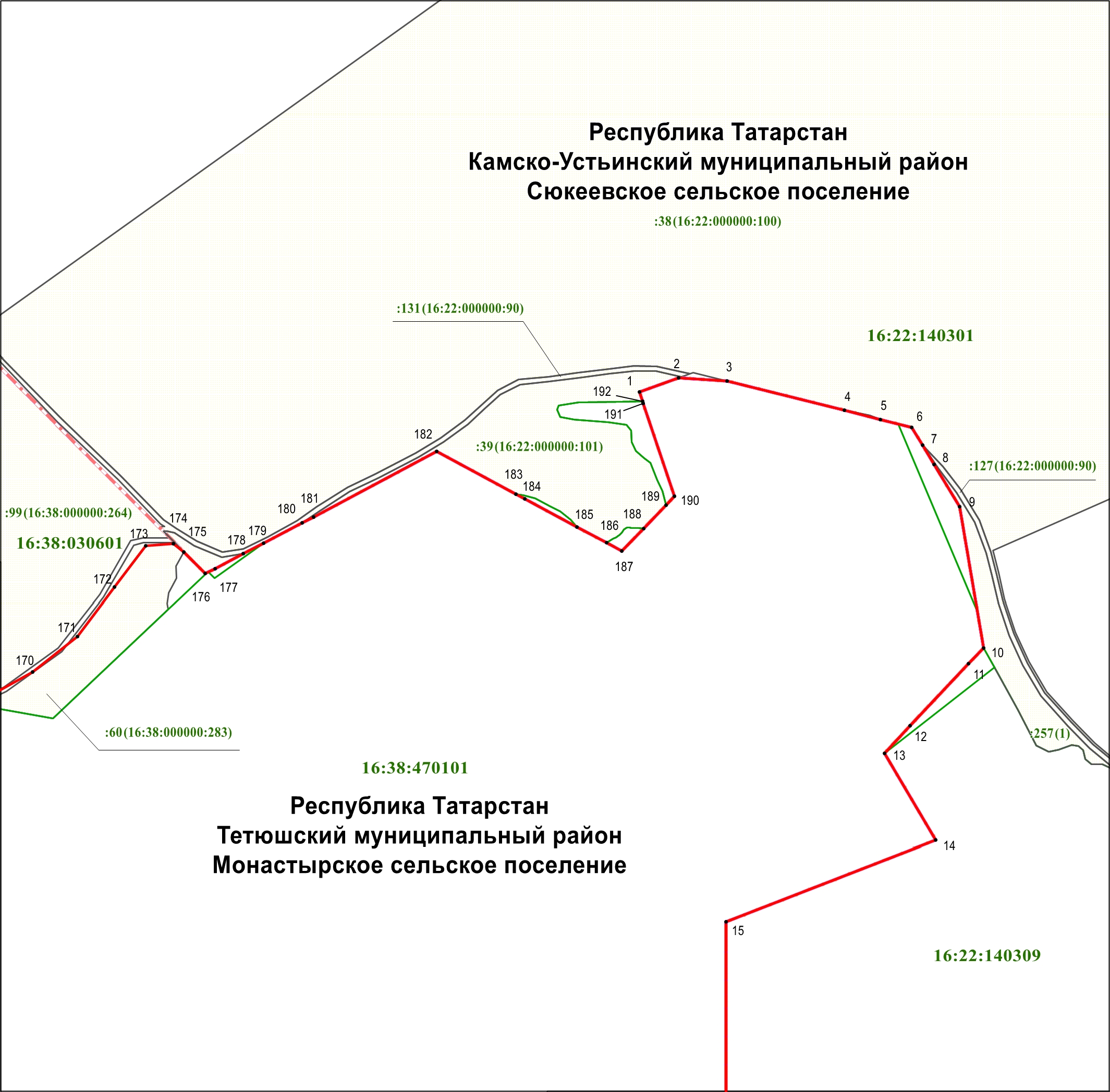 Масштаб 1 : 5 000Используемые условные знаки и обозначения:     • 1 	– обозначение характерной точки границ	– граница объекта	– граница муниципального района, городского округа	– граница поселения	– граница кадастрового квартала	– граница земельного участка16:38:470101	– номер кадастрового квартала:38 (16:22:000000:100)  – номер кадастрового квартала.Раздел 4План границ объекта – государственного природного заказника регионального значения комплексного профиля «Долгая Поляна»Лист 2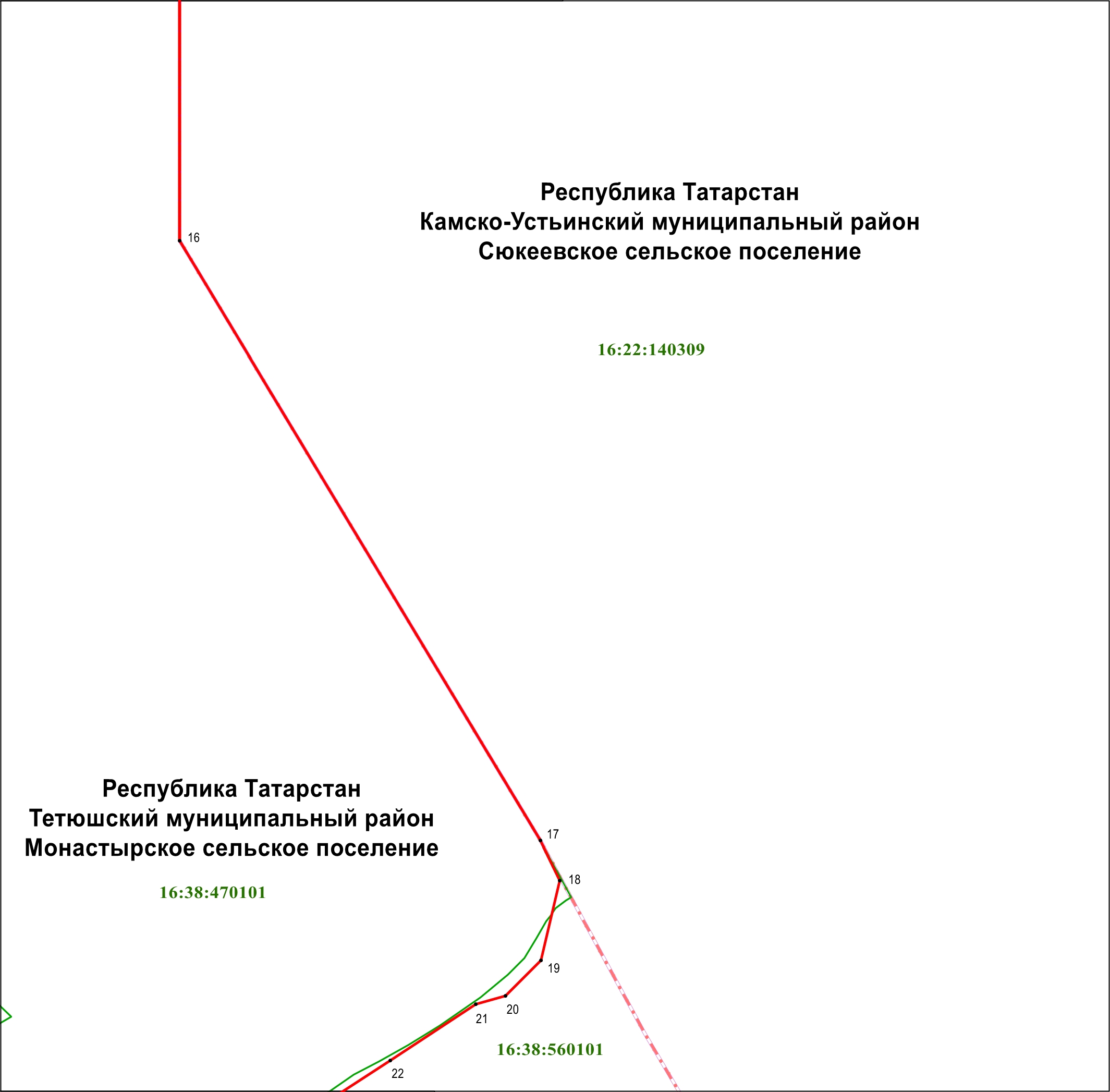 Масштаб 1 : 5 000Используемые условные знаки и обозначения:     • 16 	– обозначение характерной точки границ	– граница объекта	– граница муниципального района, городского округа	– граница поселения	– граница кадастрового квартала16:38:470101	– номер кадастрового квартала.Раздел 4План границ объекта – государственного природного заказника регионального значения комплексного профиля «Долгая Поляна»Лист 3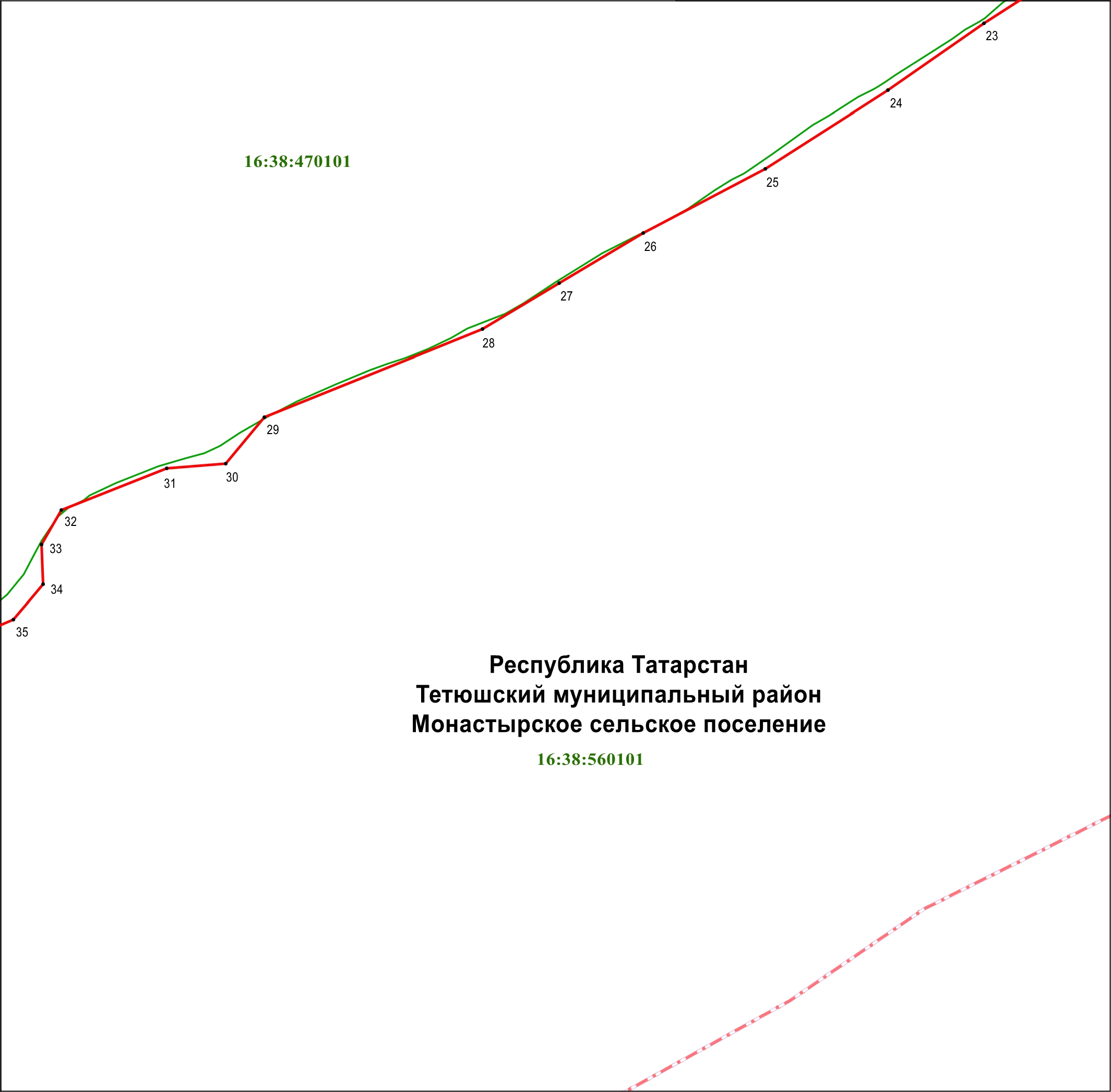 Масштаб 1 : 5 000Используемые условные знаки и обозначения:     • 23 	– обозначение характерной точки границ	– граница объекта	– граница муниципального района, городского округа	– граница поселения	– граница кадастрового квартала16:38:560101	– номер кадастрового квартала.Раздел 4План границ объекта – государственного природного заказника регионального значения комплексного профиля «Долгая Поляна»Лист 4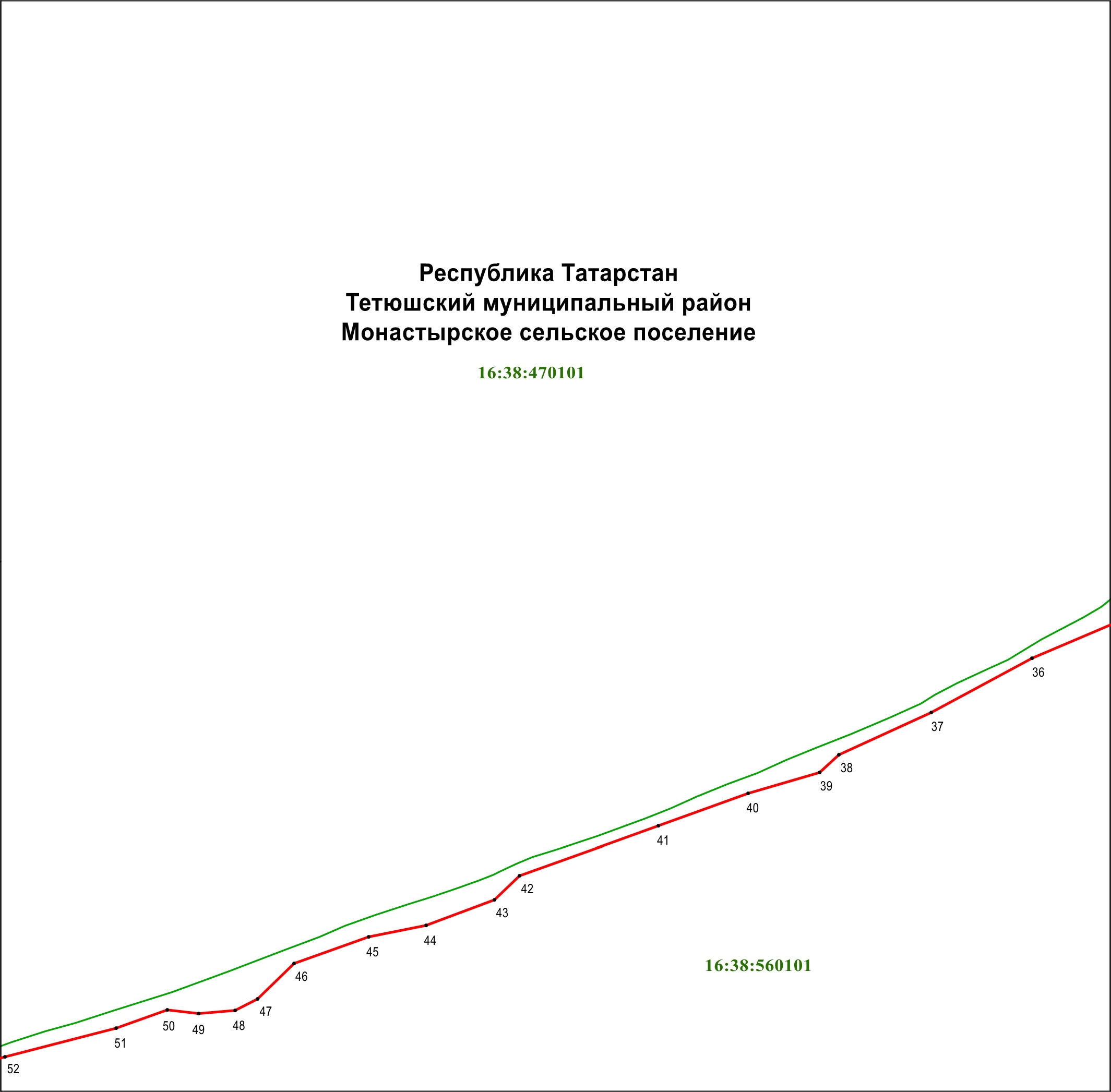 Масштаб 1 : 5 000Используемые условные знаки и обозначения:     • 36 	– обозначение характерной точки границ	– граница объекта	– граница кадастрового квартала16:38:560101	– номер кадастрового квартала.Раздел 4План границ объекта – государственного природного заказника регионального значения комплексного профиля «Долгая Поляна»Лист 5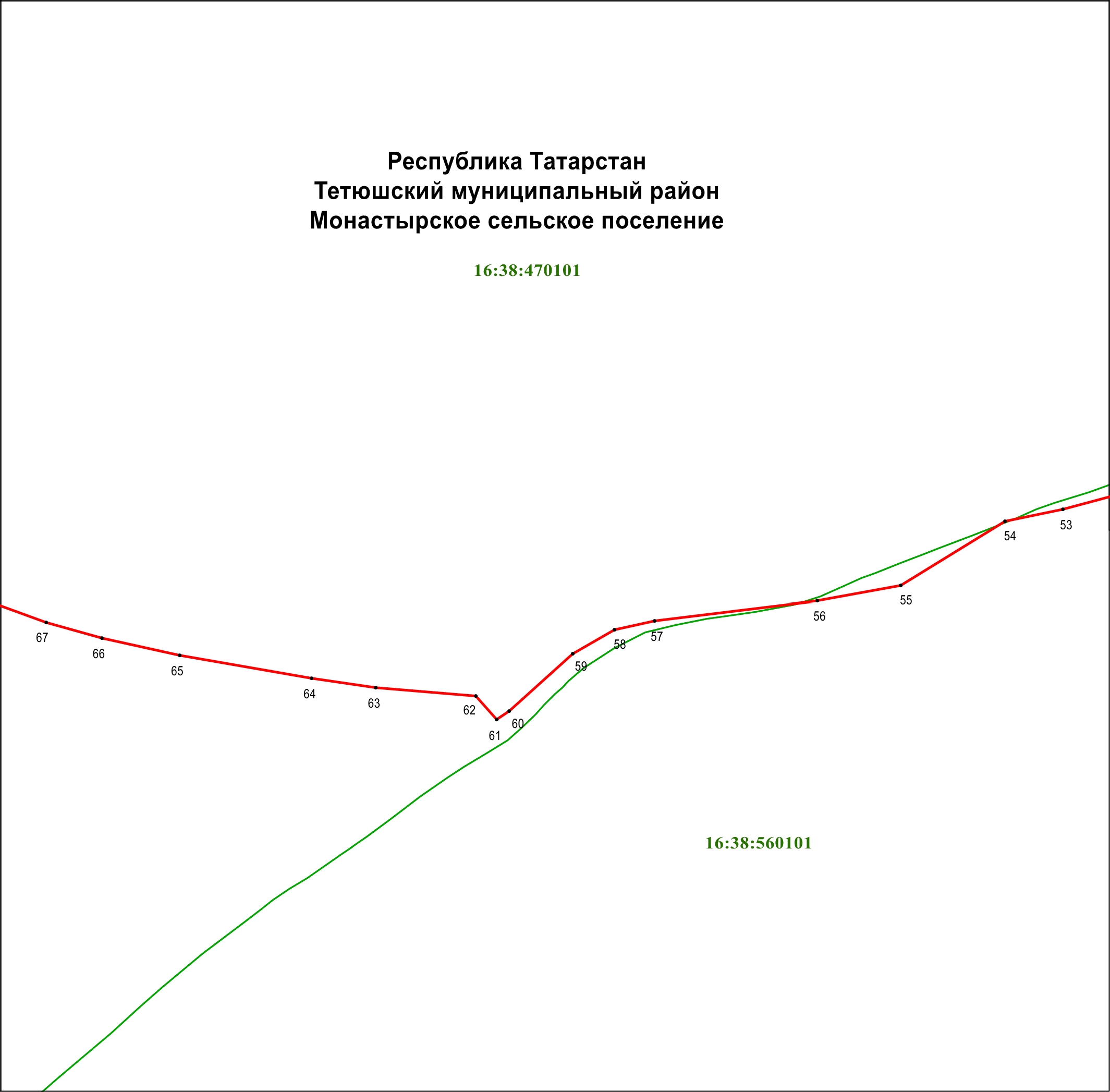 Масштаб 1 : 5 000Используемые условные знаки и обозначения:     • 53 	– обозначение характерной точки границ	– граница объекта	– граница кадастрового квартала16:38:560101	– номер кадастрового квартала.Раздел 4План границ объекта – государственного природного заказника регионального значения комплексного профиля «Долгая Поляна»Лист 6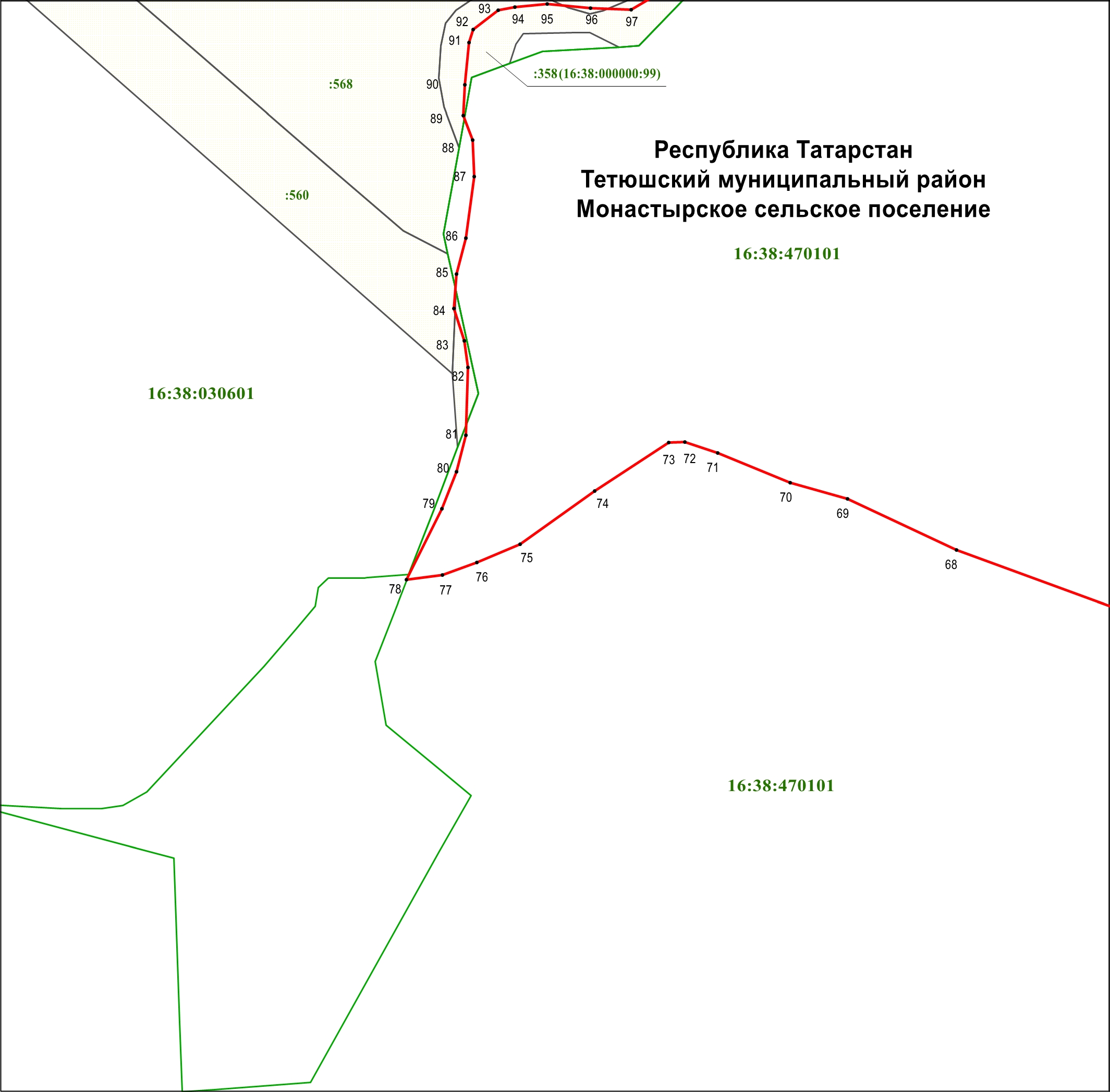 Масштаб 1 : 5 000Используемые условные знаки и обозначения:     • 68 	– обозначение характерной точки границ	– граница объекта	– граница кадастрового квартала	– граница земельного участка16:38:470101	– номер кадастрового квартала:560	– кадастровый номер земельного участка.Раздел 4План границ объекта – государственного природного заказника регионального значения комплексного профиля «Долгая Поляна»Лист 7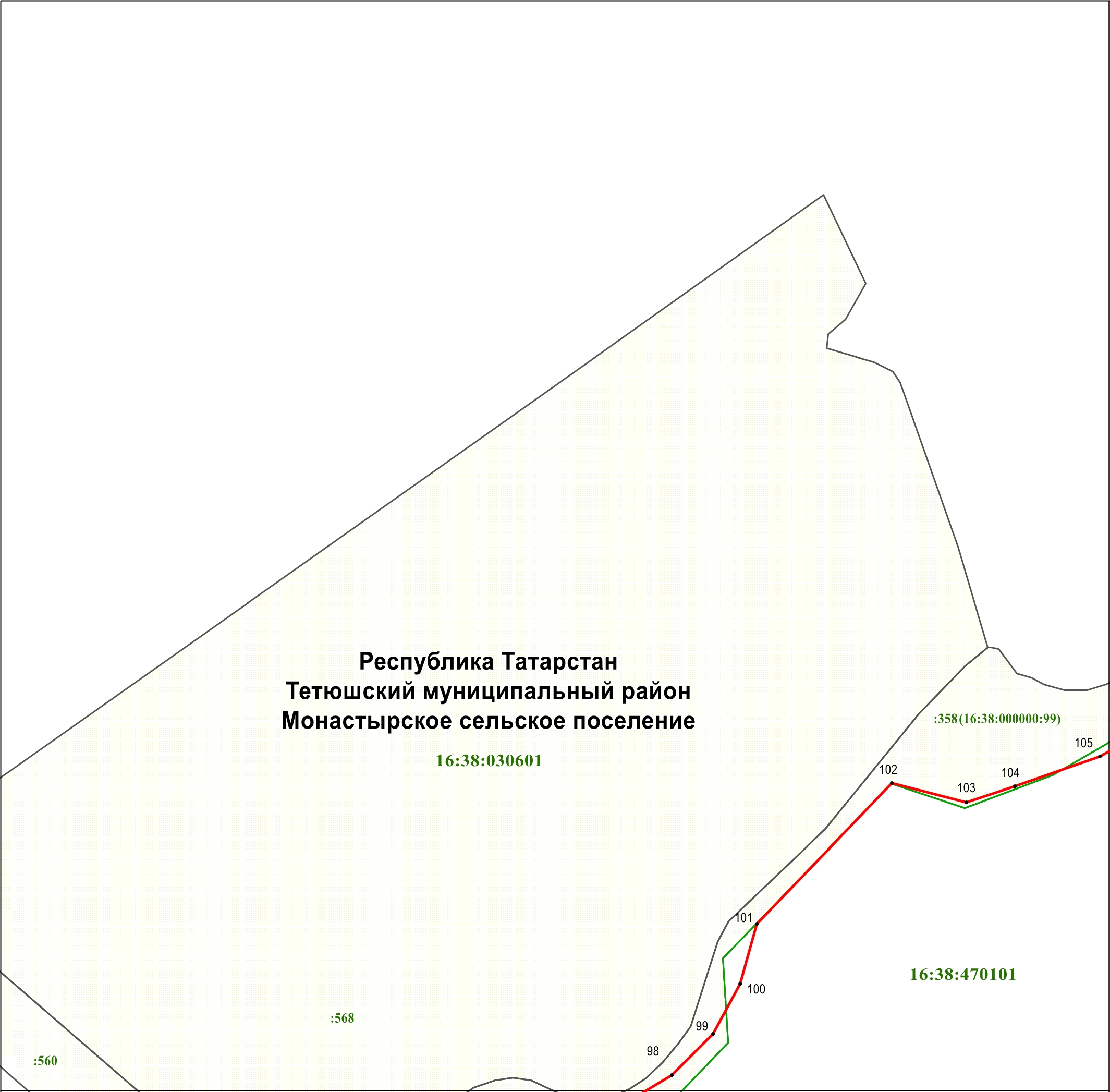 Масштаб 1 : 5 000Используемые условные знаки и обозначения:     • 98 	– обозначение характерной точки границ	– граница объекта	– граница кадастрового квартала	– граница земельного участка16:38:470101	– номер кадастрового квартала:568	– кадастровый номер земельного участка.Раздел 4План границ объекта – государственного природного заказника регионального значения комплексного профиля «Долгая Поляна»Лист 8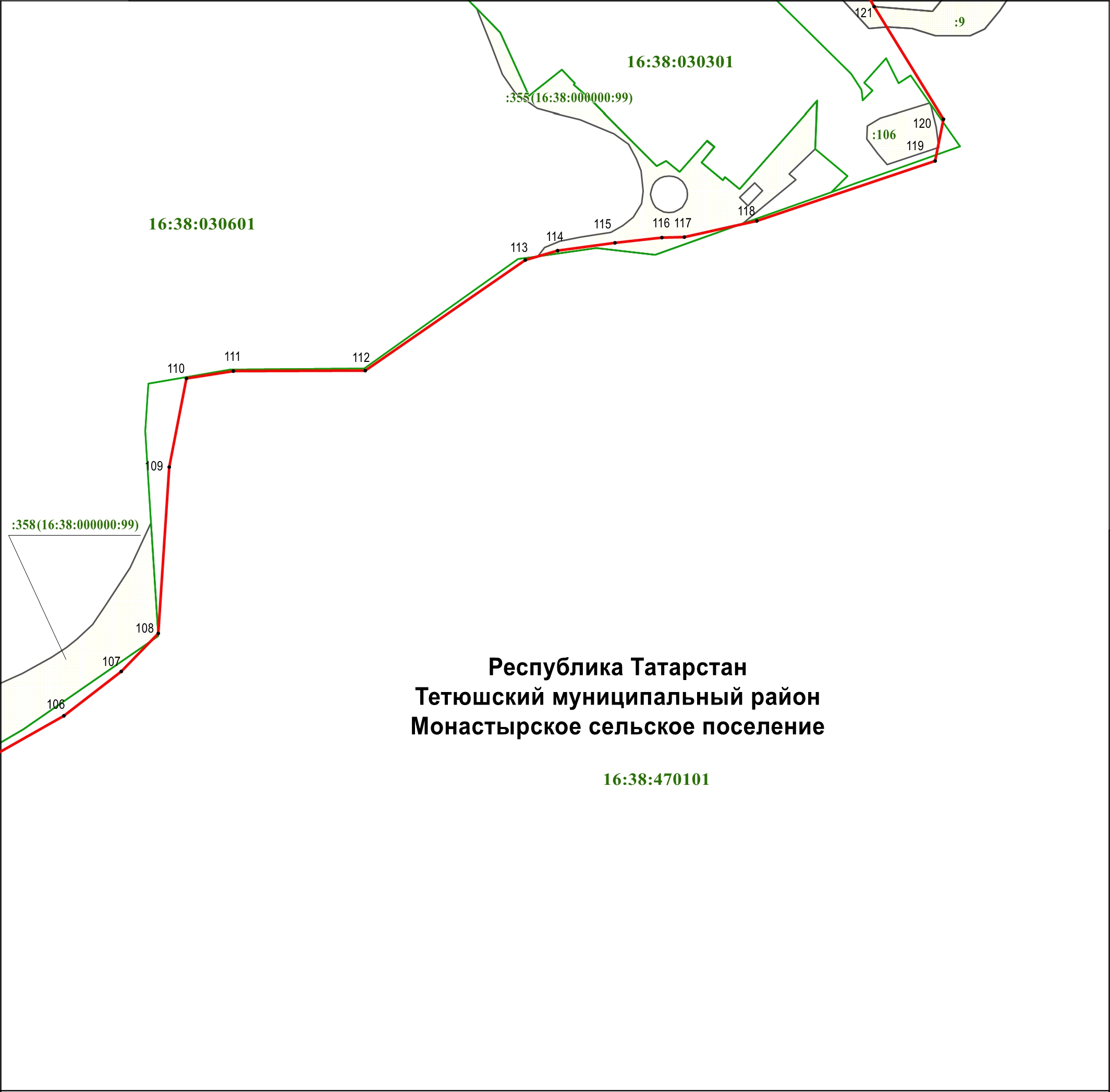 Масштаб 1 : 5 000Используемые условные знаки и обозначения:     •106 	– обозначение характерной точки границ	– граница объекта	– граница кадастрового квартала	– граница земельного участка16:38:470101	– номер кадастрового квартала:358 (16:38:000000:99)  – кадастровый номер земельного участка.Раздел 4План границ объекта – государственного природного заказника регионального значения комплексного профиля «Долгая Поляна»Лист 9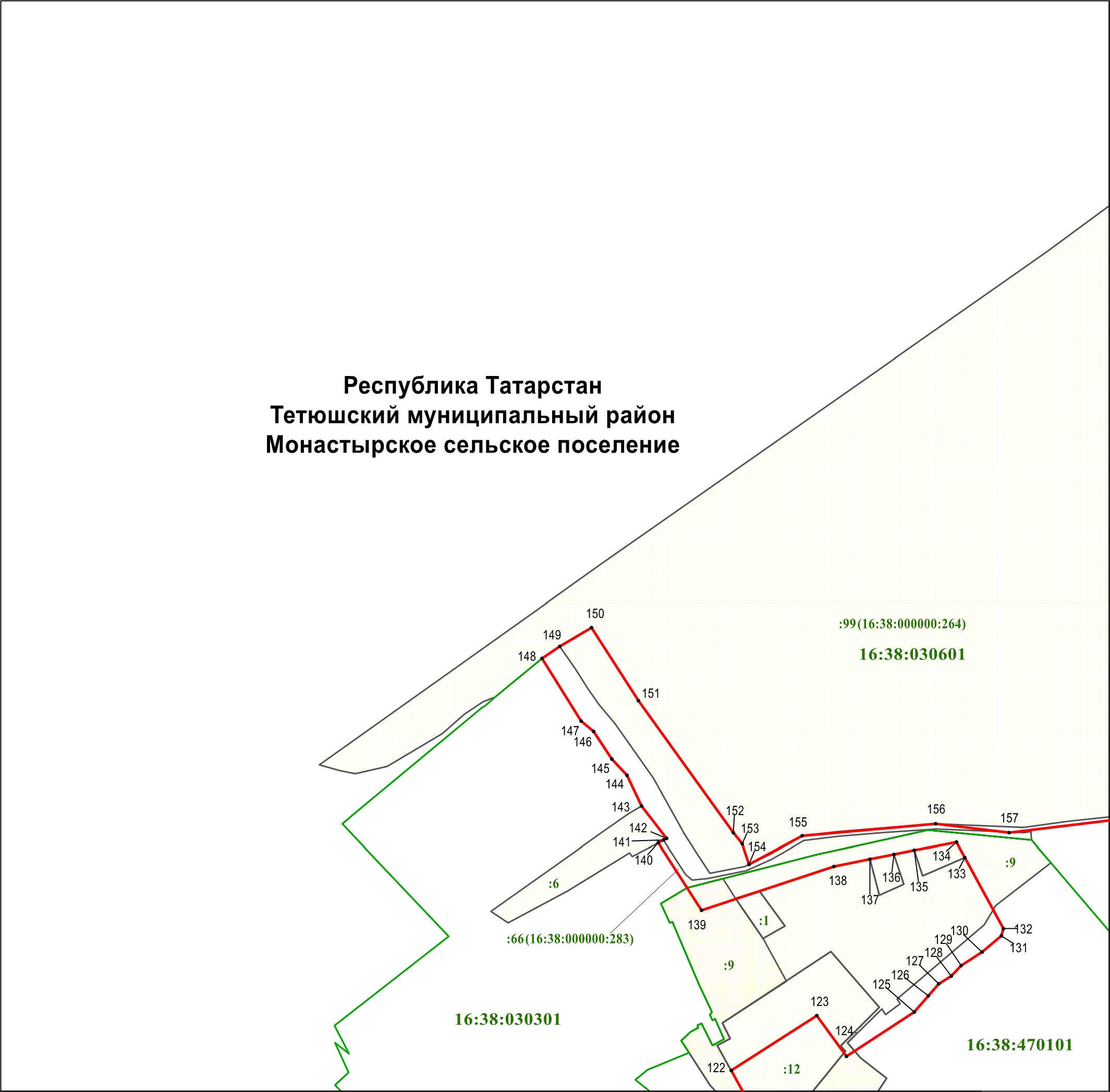 Масштаб 1 : 5 000Используемые условные знаки и обозначения:     •122 	– обозначение характерной точки границ	– граница объекта	– граница кадастрового квартала	– граница земельного участка16:38:470101	– номер кадастрового квартала:12	– кадастровый номер земельного участка.Раздел 4План границ объекта – государственного природного заказника регионального значения комплексного профиля «Долгая Поляна»Лист 10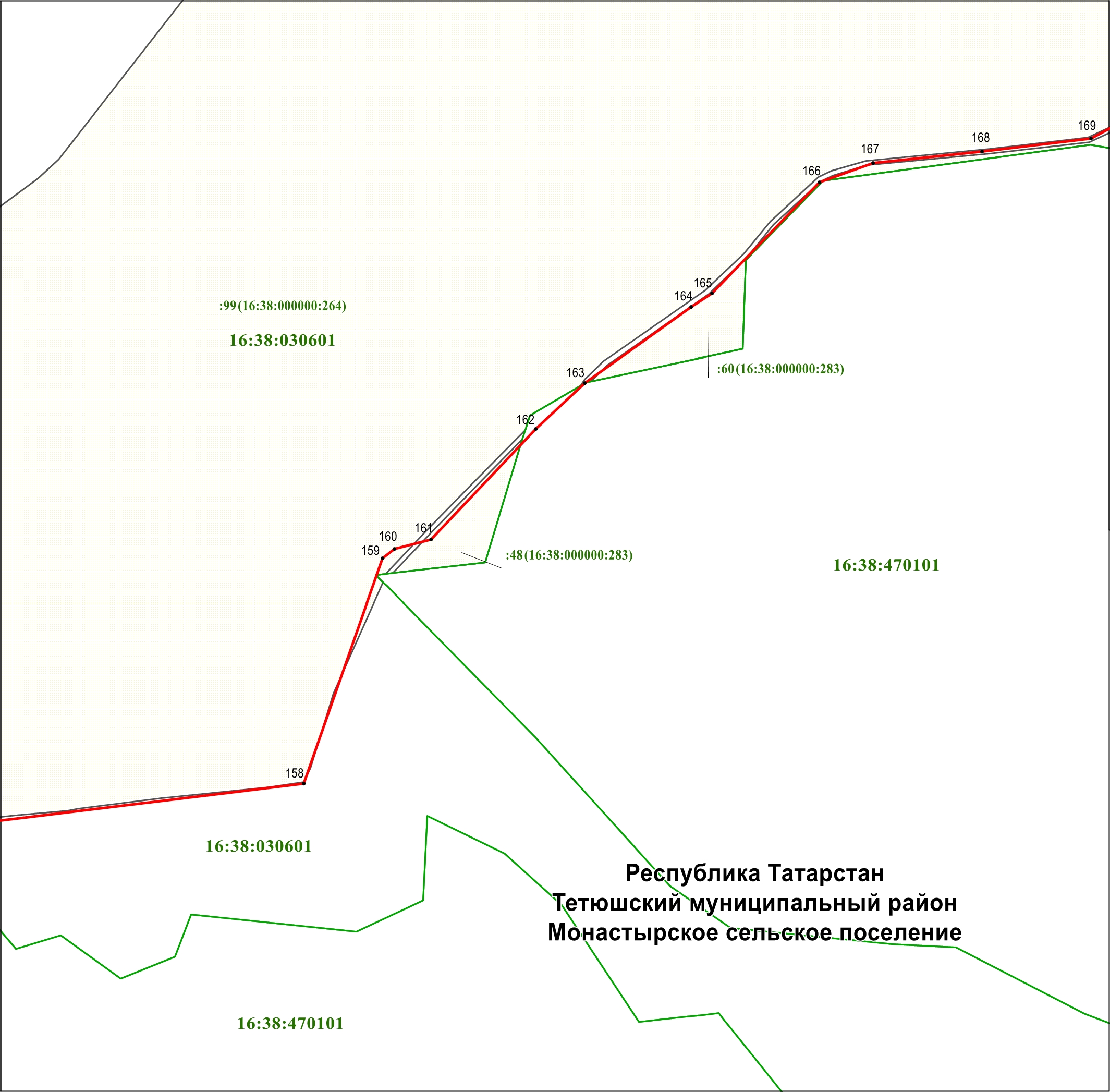 Масштаб 1 : 5 000Используемые условные знаки и обозначения:     •158	– обозначение характерной точки границ	– граница объекта	– граница кадастрового квартала	– граница земельного участка16:38:030601	– номер кадастрового квартала:99 (16:38:000000:264)	– кадастровый номер земельного участка.Сведения об объектеСведения об объектеСведения об объекте№п/пХарактеристики объектаОписание характеристик1Местоположение объектаРеспублика Татарстан, Тетюшский муниципальный район, Монастырское сельское поселение2Площадь объекта +/- величина погрешности определения площади (Р +/- Дельта Р)4 083 356 кв.метров +/- 54 763 кв.метра3Иные характеристики объекта-Сведения о местоположении границ объектаСведения о местоположении границ объектаСведения о местоположении границ объектаСведения о местоположении границ объектаСведения о местоположении границ объектаСведения о местоположении границ объекта1. Система координат: МСК-161. Система координат: МСК-161. Система координат: МСК-161. Система координат: МСК-161. Система координат: МСК-161. Система координат: МСК-162. Сведения о характерных точках границ объекта2. Сведения о характерных точках границ объекта2. Сведения о характерных точках границ объекта2. Сведения о характерных точках границ объекта2. Сведения о характерных точках границ объекта2. Сведения о характерных точках границ объектаОбозначение характерных точек границКоординаты, метровКоординаты, метровМетод определения координат характерной точкиСредняя квадратическая погрешность положения характерной точки (Mt), метровОписание обозначе-ния точки на мест-ности (при наличии)Обозначение характерных точек границXYМетод определения координат характерной точкиСредняя квадратическая погрешность положения характерной точки (Mt), метровОписание обозначе-ния точки на мест-ности (при наличии)1234561394926.001295555.15Аналитический5.00-2394937.581295586.84Картометрический5.00-3394935.151295626.18Картометрический5.00-4394911.231295721.48Аналитический5.00-5394903.911295750.61Аналитический5.00-6394897.501295776.16Аналитический5.00-7394882.921295784.95Аналитический5.00-8394867.531295794.23Картометрический5.00-9394833.251295814.91Картометрический5.00-10394718.501295834.66Картометрический5.00-11394705.591295822.50Картометрический5.00-12394655.091295774.94Картометрический5.00-12345613394632.961295754.10Картометрический5.00-14394562.381295795.62Картометрический5.00-15394495.951295625.40Картометрический5.00-16394163.831295625.40Картометрический5.00-17393677.021295918.28Картометрический5.00-18393644.401295934.08Картометрический5.00-19393579.431295918.93Картометрический5.00-20393550.591295890.08Картометрический5.00-21393543.801295866.08Картометрический5.00-22393498.231295796.27Картометрический5.00-23393455.321295730.09Картометрический5.00-24393400.781295652.28Картометрический5.00-25393337.031295552.65Картометрический5.00-26393284.911295453.75Картометрический5.00-27393244.431295385.63Картометрический5.00-28393207.101295323.09Картометрический5.00-29393135.341295146.38Картометрический5.00-30393098.011295114.86Картометрический5.00-31393094.131295067.11Картометрический5.00-32393060.201294981.54Картометрический5.00-33393032.321294965.54Картометрический5.00-34393000.081294966.75Картометрический5.00-35392971.231294942.76Картометрический5.00-36392939.721294869.06Картометрический5.00-37392895.841294787.13Картометрический5.00-38392861.421294712.23Картометрический5.00-39392847.361294696.47Картометрический5.00-40392830.401294638.78Картометрический5.00-41392803.971294565.81Картометрический5.00-42392763.491294453.34Картометрический5.00-43392744.101294432.97Картометрический5.00-44392723.011294377.46Картометрический5.00-45392713.801294330.92Картометрический5.00-46392692.471294270.32Картометрический5.00-47392663.381294240.74Картометрический5.00-48392654.171294222.32Картометрический5.00-49392651.501294192.75Картометрический5.00-50392654.411294167.30Картометрический5.00-51392639.861294126.09Картометрический5.00-52392616.591294035.91Картометрический5.00-53392605.441293994.70Картометрический5.00-54392595.751293947.67Картометрический5.00-55392543.631293863.32Картометрический5.00-56392531.511293795.44Картометрический5.00-57392514.781293663.09Картометрический5.00-58392507.511293630.85Картометрический5.00-59392488.361293596.67Картометрический5.00-60392441.571293545.04Картометрический5.00-61392434.671293534.86Картометрический5.00-62392453.941293517.89Картометрический5.00-63392460.741293436.63Картометрический5.00-12345664392468.491293384.88Картометрический5.00-65392486.991293277.63Картометрический5.00-66392500.731293214.62Картометрический5.00-67392513.481293169.37Картометрический5.00-68392572.481293008.37Картометрический5.00-69392613.981292919.87Картометрический5.00-70392627.231292873.37Картометрический5.00-71392651.231292814.37Картометрический5.00-72392659.991292787.87Картометрический5.00-73392659.491292774.87Картометрический5.00-74392620.481292714.62Картометрический5.00-75392576.981292653.87Картометрический5.00-76392562.481292618.86Картометрический5.00-77392552.231292590.86Картометрический5.00-78392548.231292561.86Картометрический5.00-79392605.931292590.44Картометрический5.00-80392635.981292602.56Картометрический5.00-81392665.561292610.07Картометрический5.00-82392720.581292611.77Картометрический5.00-83392742.161292608.86Картометрический5.00-84392768.581292600.13Картометрический5.00-85392796.221292602.32Картометрический5.00-86392825.791292610.07Картометрический5.00-87392875.731292616.86Картометрический5.00-88392905.061292615.41Картометрический5.00-89392925.181292607.89Картометрический5.00-90392950.141292609.10Картометрический5.00-91392984.321292612.50Картометрический5.00-92392994.991292616.13Картометрический5.00-93393010.501292636.50Картометрический5.00-94393013.171292649.83Картометрический5.00-95393015.841292676.01Картометрический5.00-96393012.441292711.40Картометрический5.00-97393011.231292744.37Картометрический5.00-98393030.871292777.33Картометрический5.00-99393064.561292810.79Картометрический5.00-100393105.041292832.85Картометрический5.00-101393153.771292846.18Картометрический5.00-102393268.181292955.99Картометрический5.00-103393252.431293016.59Картометрический5.00-104393265.521293055.86Картометрический5.00-105393289.511293124.95Картометрический5.00-106393322.481293183.61Картометрический5.00-107393358.601293230.15Картометрический5.00-108393389.631293260.45Картометрический5.00-109393524.411293269.18Картометрический5.00-110393596.641293282.99Картометрический5.00-111393602.461293321.30Картометрический5.00-112393602.701293428.44Картометрический5.00-113393692.641293558.13Картометрический5.00-114393700.391293584.55Картометрический5.00-123456115393706.701293631.33Картометрический5.00-116393710.821293669.15Картометрический5.00-117393711.061293687.33Картометрический5.00-118393724.391293746.23Картометрический5.00-119393772.871293890.95Картометрический5.00-120393806.811293897.74Картометрический5.00-121393898.151293841.63Аналитический0.10-122393919.941293829.57Картометрический5.00-123393964.371293899.08Картометрический5.00-124393931.411293923.43Картометрический5.00-125393967.531293978.22Картометрический5.00-126393980.621293989.61Картометрический5.00-127393990.071293998.34Картометрический5.00-128393996.611294008.52Картометрический5.00-129394004.861294016.52Картометрический5.00-130394016.011294033.49Картометрический5.00-131394029.341294049.00Картометрический5.00-132394035.161294050.70Картометрический5.00-133394092.751294019.27Аналитический0.20-134394105.171294012.68Аналитический0.20-135394098.481293978.46Аналитический0.20-136394095.241293961.93Аналитический0.20-137394091.401293942.29Аналитический0.20-138394085.661293912.95Картометрический5.00-139394049.941293805.49Картометрический5.00-140394104.851293770.56Аналитический5.00-141394107.151293774.74Аналитический5.00-142394108.431293777.06Аналитический0.30-143394134.381293756.86Аналитический0.30-144394159.411293745.11Картометрический5.00-145394172.791293732.91Картометрический5.00-146394194.901293717.84Картометрический5.00-147394203.701293707.85Картометрический5.00-148394254.201293675.85Аналитический5.00-149394264.151293690.34Аналитический5.00-150394279.471293716.27Картометрический5.00-151394220.111293754.23Картометрический5.00-152394112.971293831.32Картометрический5.00-153394104.001293838.59Картометрический5.00-154394087.201293844.01Картометрический5.00-155394110.451293887.10Картометрический5.00-156394120.201293995.60Картометрический5.00-157394112.971294055.30Картометрический5.00-158394152.721294382.55Картометрический5.00-159394335.741294446.55Картометрический5.00-160394343.261294456.00Картометрический5.00-161394350.771294485.82Картометрический5.00-162394440.701294570.90Картометрический5.00-163394477.791294610.66Картометрический5.00-164394539.611294697.20Картометрический5.00-165394550.761294714.17Картометрический5.00-123456166394640.691294801.19Картометрический5.00-167394656.691294844.82Картометрический5.00-168394665.661294933.30Картометрический5.00-169394676.321295021.78Картометрический5.00-170394698.871295062.50Картометрический5.00-171394727.471295098.62Картометрический5.00-172394767.711295128.68Картометрический5.00-173394801.161295154.38Картометрический5.00-174394803.101295176.92Картометрический5.00-175394796.141295185.34Аналитический5.00-176394778.751295202.66Аналитический5.00-177394782.751295210.41Аналитический5.00-178394794.761295233.42Аналитический5.00-179394803.471295250.12Картометрический5.00-180394819.741295281.29Аналитический5.00-181394824.501295290.41Аналитический5.00-182394877.751295390.66Аналитический5.00-183394843.391295454.66Аналитический5.00-184394839.501295461.91Картометрический5.00-185394816.741295504.33Аналитический5.00-186394803.761295528.52Аналитический5.00-187394797.251295540.66Картометрический5.00-188394815.491295558.38Аналитический5.00-189394834.421295576.77Аналитический5.00-190394841.501295583.66Картометрический5.00-191394917.001295558.16Картометрический5.00-192394918.691295557.59Аналитический5.00-1394926.001295555.15Аналитический5.00-3. Сведения о характерных точках части (частей) границы объекта3. Сведения о характерных точках части (частей) границы объекта3. Сведения о характерных точках части (частей) границы объекта3. Сведения о характерных точках части (частей) границы объекта3. Сведения о характерных точках части (частей) границы объекта3. Сведения о характерных точках части (частей) границы объектаОбозначение характерных точек части границыКоординаты, метровКоординаты, метровМетод определения координат характерной точкиСредняя квадратическая погрешность положения характерной точки (Mt), метровОписание обозначе-ния точки на мест-ности (при наличии)Обозначение характерных точек части границыXYМетод определения координат характерной точкиСредняя квадратическая погрешность положения характерной точки (Mt), метровОписание обозначе-ния точки на мест-ности (при наличии)------Сведения о местоположении измененных (уточненных) границ объектаСведения о местоположении измененных (уточненных) границ объектаСведения о местоположении измененных (уточненных) границ объектаСведения о местоположении измененных (уточненных) границ объектаСведения о местоположении измененных (уточненных) границ объектаСведения о местоположении измененных (уточненных) границ объектаСведения о местоположении измененных (уточненных) границ объектаСведения о местоположении измененных (уточненных) границ объекта1. Система координат: МСК-161. Система координат: МСК-161. Система координат: МСК-161. Система координат: МСК-161. Система координат: МСК-161. Система координат: МСК-161. Система координат: МСК-161. Система координат: МСК-162. Сведения о характерных точках границ объекта2. Сведения о характерных точках границ объекта2. Сведения о характерных точках границ объекта2. Сведения о характерных точках границ объекта2. Сведения о характерных точках границ объекта2. Сведения о характерных точках границ объекта2. Сведения о характерных точках границ объекта2. Сведения о характерных точках границ объектаОбозна-чение харак-терных точек границСуществующие координаты, метровСуществующие координаты, метровИзмененные (уточненные) координаты, метровИзмененные (уточненные) координаты, метровМетод определения координат характерной точкиСредняя квадра-тическая погреш-ность положе-ния харак-терной точки (Mt), метровОписа-ние обозна-чения точки на местно-сти (при нали-чии)Обозна-чение харак-терных точек границXYXYМетод определения координат характерной точкиСредняя квадра-тическая погреш-ность положе-ния харак-терной точки (Mt), метровОписа-ние обозна-чения точки на местно-сти (при нали-чии)--------3. Сведения о характерных точках части (частей) границы объекта3. Сведения о характерных точках части (частей) границы объекта3. Сведения о характерных точках части (частей) границы объекта3. Сведения о характерных точках части (частей) границы объекта3. Сведения о характерных точках части (частей) границы объекта3. Сведения о характерных точках части (частей) границы объекта3. Сведения о характерных точках части (частей) границы объекта3. Сведения о характерных точках части (частей) границы объекта--------